Убедительная просьба, начинать регистрацию на портале только в случае стопроцентной уверенности в отсутствии ранее созданных (самостоятельно или кем-либо из семьи/работы/госслужб) учетных записей. Документы, необходимые для регистрации:паспортСНИЛСТак же Вам понадобится мобильный телефон, для получения уведомлений портала и восстановления доступов к ресурсу в случае утери.Регистрация на порталеПерейти на главную страницу портала — https://gosuslugi.ru/.На главной странице портала госуслуг в правой части нажимаем на кнопку «Зарегистрироваться» и переходим к форме регистрации на странице ЕСИА — https://esia.gosuslugi.ru/registration/.Вводим фамилию, имя, номер своего мобильного телефона или адрес электронной почты, нажав  на кнопку «Зарегистрироваться», соглашаемся с Условиями использования и Политикой конфиденциальности.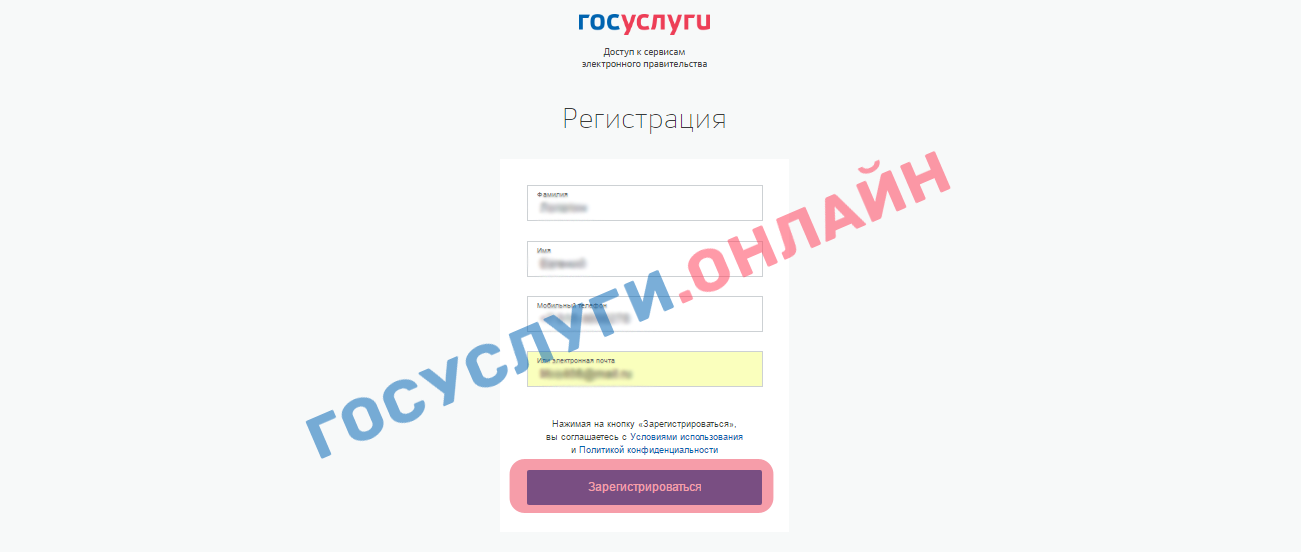 Дожидаемся код подтверждения, который придет на номер указанного мобильного, или на электронную почту.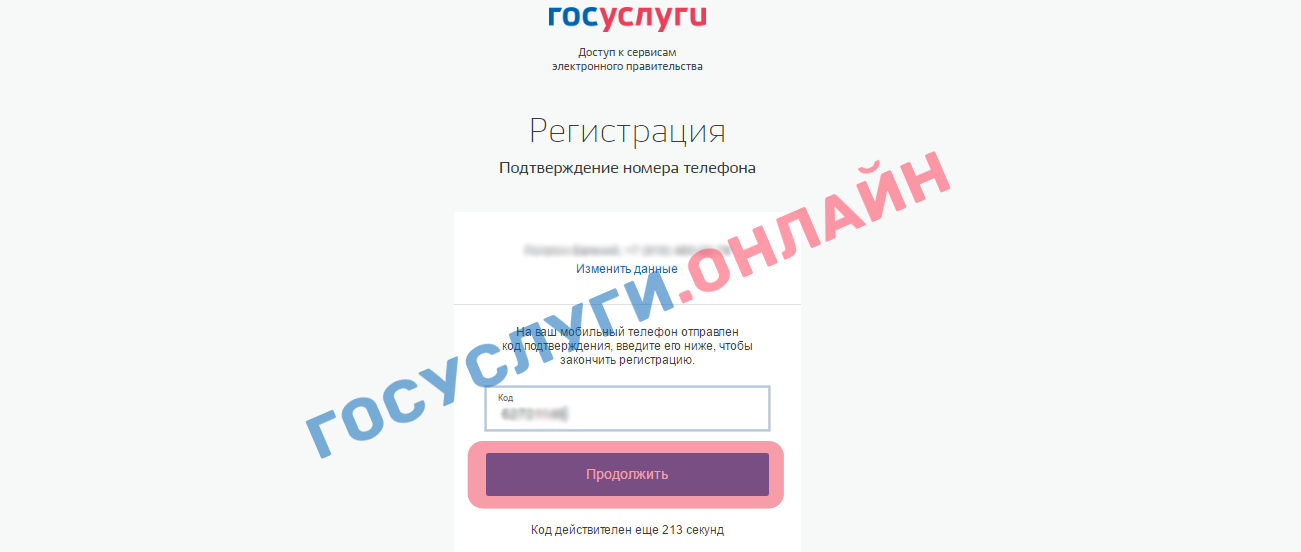 Задаем пароль,  который будет  использоваться для каждого входа на портал Госуслуг, подтверждаем его второй раз и нажимаем кнопку «Готово». Для облегчения процесса регистрации в качестве пароля можно использовать номер СНИЛС.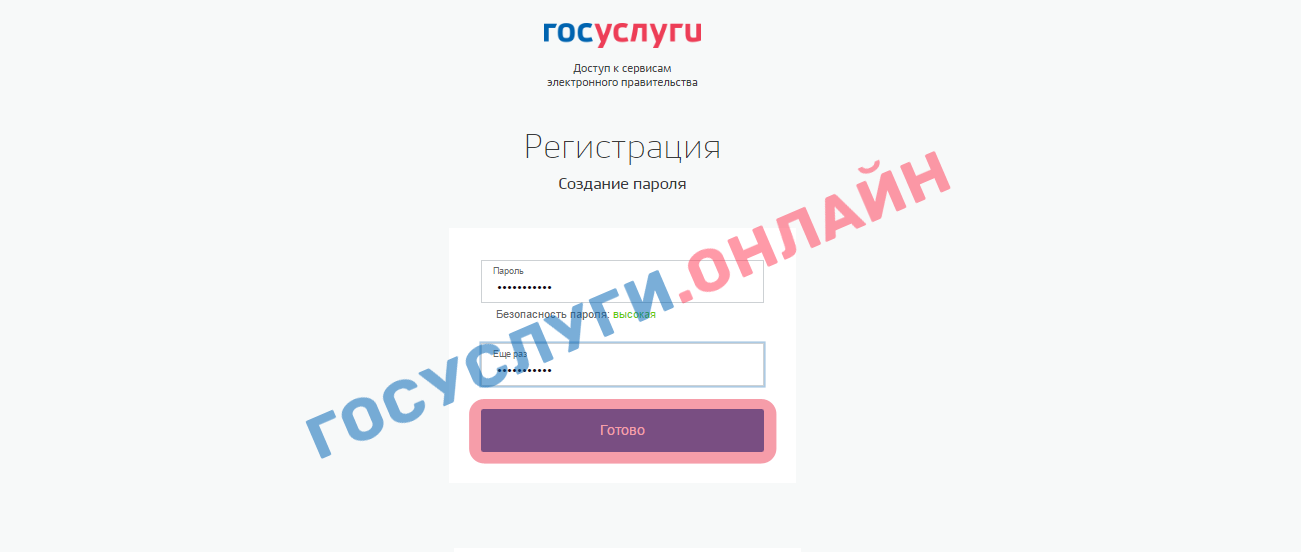 Итак, Вы зарегистрированы. На следующем этапе понадобится ввести личные данные, которые будут использоваться для автозаполнения полей при подаче онлайн заявлений на данном ресурсе, а именно: ФИО, дата и место рождения, паспортные данные, номер СНИЛС, которые затем сохраняем, нажав кнопку «Сохранить». !!! Вводимые данные должны полностью соответствовать данным паспорта (соответствие всех сокращений, знаков препинания, пробелов и регистров букв).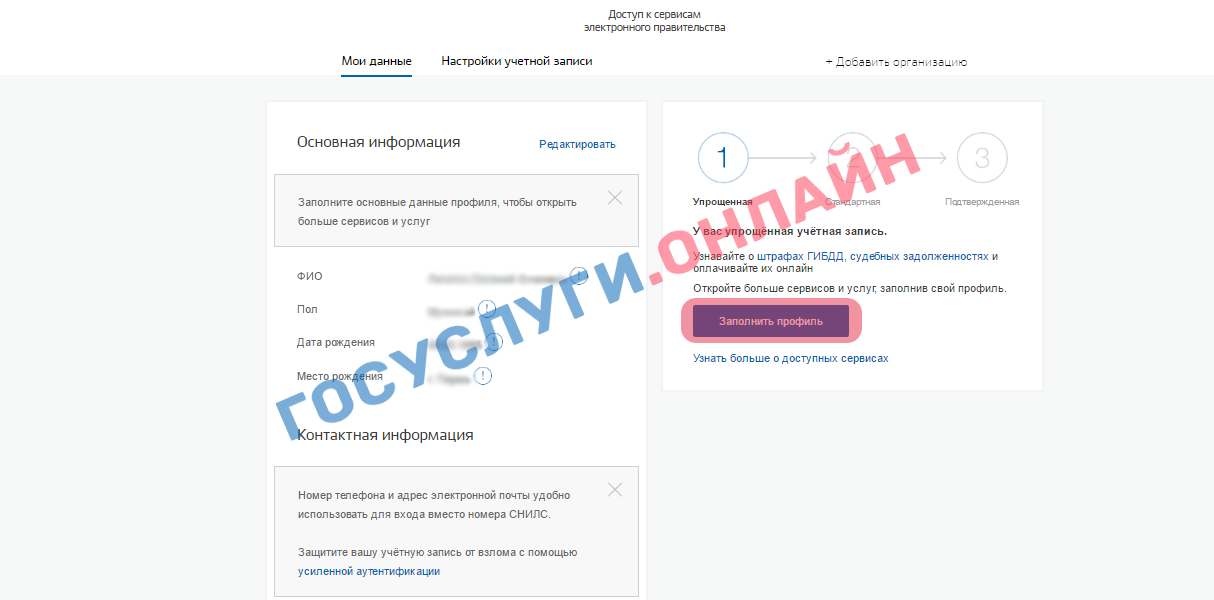 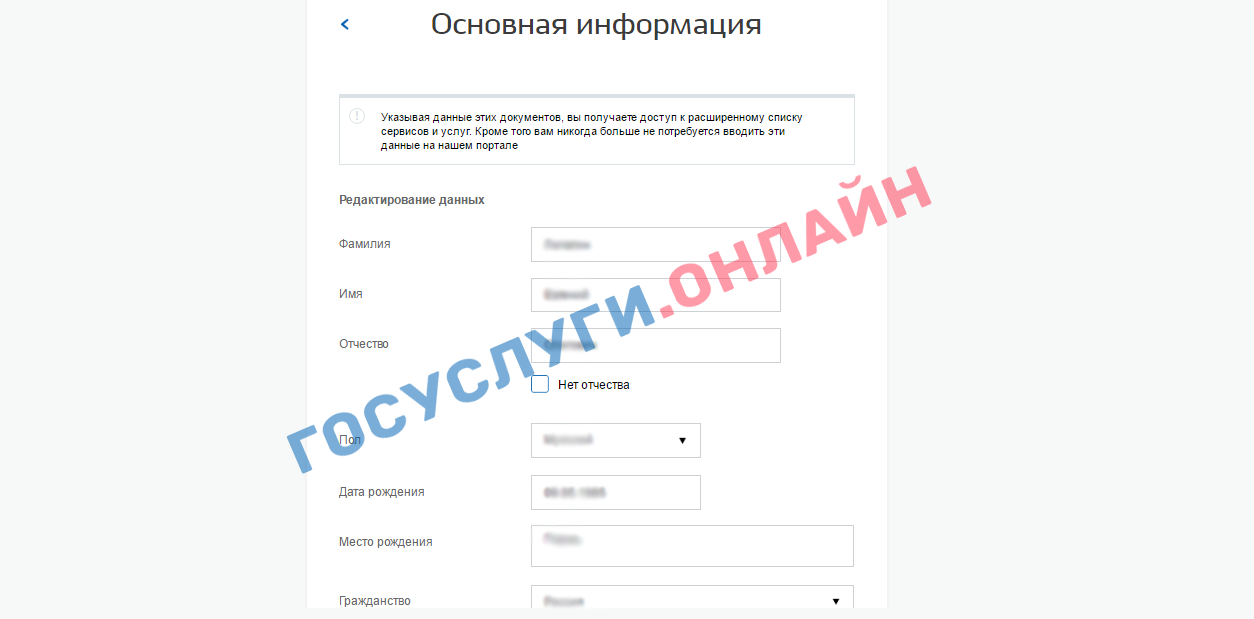 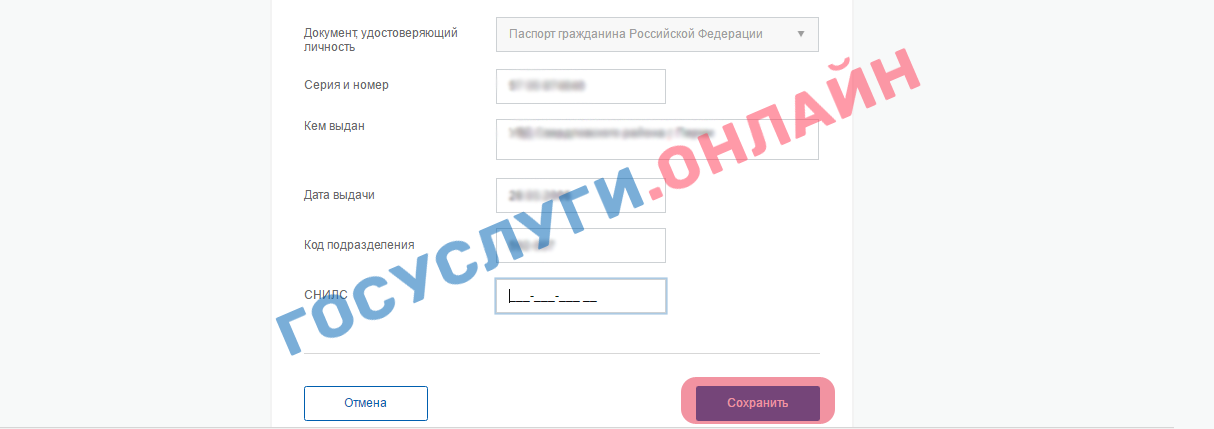 Чтобы Ваша учетная запись получила стандартную регистрацию необходимо дождаться проверки введенных Вами данных. (появятся зеленые галочки)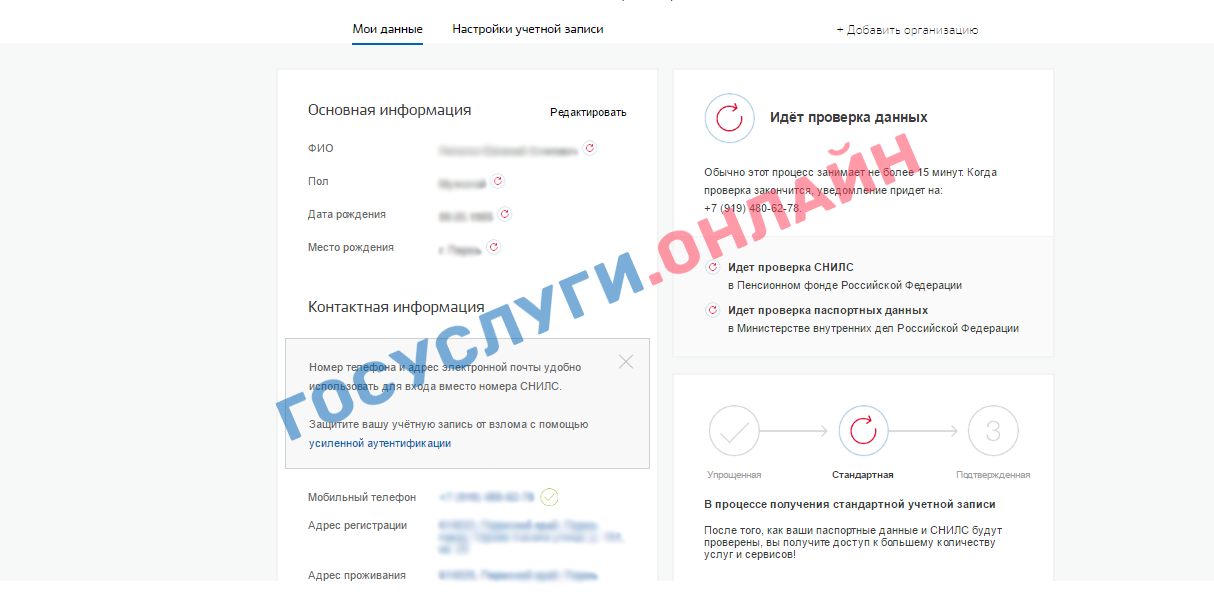 После подтверждения Вы получите уведомление на мобильный телефон. Далее необходимо с паспортом обратиться в Центр обслуживания для приведения учетной записи к статусу подтвержденная.